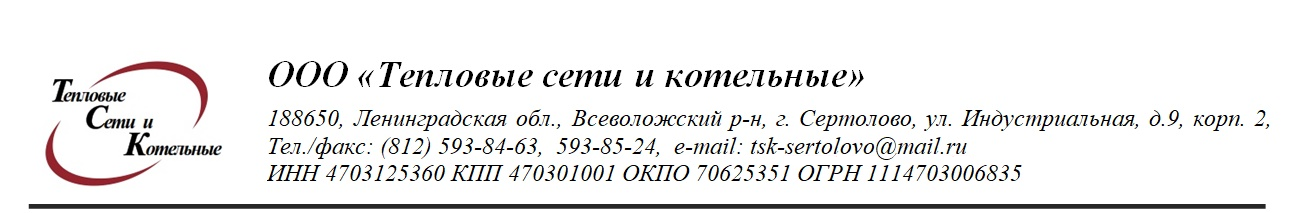 Диспетчерская служба ООО « ТСК»               593-85-24                                                               Комитет ЖКХ МО г. Сертолово                                                                               Администрация МО г. Сертолово                                                                               ООО « Комфорт»                                                                                ОАО « Комфорт» мкр. Чёрная речка                                                                               ООО « Уют – Сервис» Телефонограмма     № 154 от 05.09.2022 года.Время 16 ч. 45 мин.        ООО « ТСК » уведомляет что в связи с утечкой в ТК – 1, будут производится  ремонтные работы  06.09.2022 года с 09 - 00 часов  до окончания ремонтных работ.06.09.2022 года с 09-00 часов будет отключено ГВС по адресам:Мкр. Чёрная речка :- ОАО « Комфорт» дома №№ 2,5,6,15,16, 17,18, 19, 21, 23- ООО « Уют- Сервис» д. № 70- школа Подписал:  гл. инженер ООО «ТСК» Михеев Д.В.Передала: диспетчер Пархоменко Н.М..    Тел. 593-85-24Должность, ФИОДолжность, ФИО принявшего телефонограмму:Время принятия:Комитет ЖКХ МО Сертолово 676-03-88Администрация МО Сертолово 593-29-02Уют - СервисАварийная служба      593-72-77Комфорт